Проект «Чай – наш любимый напиток», 4 класс Цель: Формирование у воспитанников соответствующих знаний о чае, развитие интереса к национальным традициям,  проявление самостоятельности, ответственности. Задачи:  - Изучение учащимися истории о чае.                          - Знакомство детей с национальным фольклором.  - Развитие художественно-творческих способностей средствами декоративно-прикладного искусства: кистевая роспись в стиле «Гжель». - Формирование позитивного отношения к обычаям и традициям своего народа, умения слушать и слышать, смотреть и видеть, осознавать и делать выводы Вид деятельности:  Стимулирование инициативы и активности учащихся в жизни класса и школы. Форма внеклассной работы:Презентация проекта.Типология:Информационный, практико-ориентированный.Форма проекта:Групповая работа.Можно использовать Картины:Владислав Нагорнов. «Ярмарка».Николай Богданов-Бельский. "Новые владельцы".Борис Кустодиев. «Чаепитие».Алексей Волосков. «За чайным столом». 1851 г.Константин Коровин. «За чайным столом». 1888 г.Станислав Бабюк. "Самовар к празднику".Борис Кустодиев. «Московский трактир».                  И. Грабарь "Утренний час, подснежники"Владимир Первунинский. "Чаепитие в сиреневом саду".              Борис Кустодиев. «На террасе».Вступление1 ученикШирокое распространение среди народов всех континентов получил замечательный напиток – чай.2 ученик       Сегодня его смело можно назвать напитком номер один. По примерным подсчётам он является основным напитком почти двух с половиной миллиардов человек.1 ученик       Вот и в нашей школе, среди учеников 4-ых классов, исходя из данных анкетирования, большинство ребят любят пить чай и считают его любимым напитком. (Диаграмма 1.)2 ученик       Настоящий чай – это удивительный напиток, умеющий соединять, казалось бы, не соединяемое: телу он даёт силы, бодрость и энергию, а душе – покой и наслаждение. (Диаграмма 2.)1 ученикИз диаграммы видно, что четвероклассники предпочитают пить чай, потому что он вкусный, бодрящий, полезный, ароматный. (вкусный – 60%, бодрящий (тонизирующий) – 30%,  полезный – 15%, ароматный – 5%)2 ученикНаши ребята предпочитают чай на травах, в пакетиках и листовой. (Диаграмма 3: на травах – ½ часть опрошенных, в пакетиках – ½, листовой – ¼, гранулированный – 0).                                                                                                                 Однако, полезным является далеко не каждый чай. Чай в пакетиках нельзя считать полезным. Это самый низкокачественный чай. Пакетики содержат чайную пыль, и поэтому пользы в них нет. Старайтесь пить только листовой чай и чай на травах!1 ученик       Исходя из показателей опроса видно, что большинство ребят знают, в какой стране впервые начали выращивать чайную культуру – это Китай, а вот из какой страны впервые привезли в Россию – затруднились ответить, также с заданием назвать пословицы (поговорки) о чае четвероклассники не справились, но все ребята захотели больше узнать о чае.2 ученик       Поэтому цель проекта: собрать больше информации о напитке, который мы пьём каждый день:- откуда чай к нам пришёл;- полезные свойства чая;- русские традиции.1. ЧТО ПИЛИ НА РУСИ ДО ПОЯВЛЕНИЯ ЧАЯ3 ученик     На Руси до появления чая пили: рассолы, морсы,  мёд, сбитень, квас.  На доске: Картина известного художника или картинка, или схема:Что пили на Руси до появления чая:рассолыморсымёдсбитеньквас У всех русских напитков есть общая черта – всегда натуральное сырьё и питательная ценность. Основу одних напитков составляет хлеб и мука, других-ягодные и плодовые соки, третьих – мёд.Из природного мёда наши предки с незапамятных времён делали напиток, который тоже называли мёдом: мёд простой, пресный, красный, белый, боярский, с добавлением различных соков – малинового, вишнёвого, смородинового и другие.Напитком из былин и сказок называется сбитень(напиток, в состав которого входит вода, мёд и пряности). Трудно сказать, когда и где появился сбитень на столах наших предков, но можно утверждать, что это было около 500 лет назад.С незапамятных времён на Руси варят квас. Русский квас утоляет жажду и благоприятно воздействует на микрофлору кишечника.Кто знает, может быть, мы до сих пор пили бы все эти напитки, если бы не вторгся в нашу жизнь напиток из далёких восточных стран – китайский чай.2. КАК НА РУСИ ПОЯВИЛСЯ ЧАЙ4 ученикЧай впервые стал упоминаться на Руси в середине 17 века.В 1638 году русский посол Василий Старков привёз от монгольского правителя Алтын-хана в подарок государю московскому Михаилу Фёдоровичу Романову       4 пуда чайного листа. Опасался посол гнева государева, не хотел брать эту сушёную траву. Просил заменить её мехами или драгоценными камнями, но хан настоял на своём. Так чай впервые попал к нам.Поначалу вкусовые качества чая не произвели должного впечатления на царя. Только лишь во время придворного чаепития Михаил Фёдорович распробовал восхитительный вкус чая. Именно благодаря монголам мы называем этот напиток чаем, а монголы узнали о нём от китайцев.5 ученик   В 1647 году русский посол в Китае заключил торговый договор о поставках чая в Россию. Транспортировать чай из Китая было делом опасным и долгим, весь путь из северных китайских провинций в Москву занимал почти полтора года. (Показать карту) Поэтому цена чая была достаточно высокая. Для бедных людей чай был практически недоступен, и они пили его лишь в особых случаях, поэтому и возникло выражение «чайком побаловаться».4 ученикВо времена Петра 1 чай становился более популярным напитком – царь привил европейскую моду на чаепитие, и в трактирах можно было получить чашечку чая.                                                                                                                                      5 ученик       В нашей стране первый чайный куст был посажен в 1814 году в Никитском ботаническом саду, но опыт успехом не увенчался. Лишь во второй половине 19 века известный чаеторговец Попов снарядил специальную экспедицию в чайные районы Азии для изучения методов выращивания, переработки, хранения, упаковки и транспортировки чая. Вскоре во всех больших городах России появился Русский чай в продаже. 4 ученик      Россия стала единственной Европейской страной, выращивающий чай. Русские внесли в традиции чаепития свои новшества. Например, такое чудо, как самовар, неведомое больше нигде в мире.5 ученикНепременным атрибутом церемонии чаепития на Руси всегда был самовар(обратить внимание на доску: сервировка русского стола включает в себя самовар, чашки с блюдцами и т.д.).Он появился на Руси благодаря Петру Первому, который привёз из Голландии устройство, похожее на современный самовар. Позже русские мастера научились делать собственный вариант этого прибора, а с конца 18 века самовары начали производить в Туле и на Урале.Раньше было принято считать, что русские пьют чай только из блюдца или стакана в подстаканнике. И то и другое, конечно, существовало, но было необязательным. Из блюдца пили чай в узком кругу друзей или родственников, потому что в обществе это считалось вульгарным. Также из блюдца любили пить чай купцы, которые не принимали европейских «правил приличия», считая их чопорными, и предлагали собственные правила.6 ученик  Обратите внимание на картины художников Кустодиева «Купчиха за столом», начало 20 века и Мягкова «Семейство за чайным столом», середина 19 века.Много веков в суровые зимы русские люди согревались целебным чаем, в летние жаркие дни утоляли жажду, а после знаменитой русской бани чай был просто незаменим.Отсюда возникли и пословицы (поговорки) о чае:4 ученик       ЧАЙ НЕ ПИТЬ, ТАК НА СВЕТЕ НЕ ЖИТЬ5 ученик       ЧАЙ НЕ ПЬЁШЬ – ОТКУДА СИЛУ ВОЗЬМЁШЬ?4 ученик       ГДЕ ЕСТЬ ЧАЙ - ТАМ И ПОД ЕЛЬЮ РАЙ5 ученик       ЧАЙ ПИТЬ – ДОЛГО ЖИТЬ4 ученик       ЗА ЧАЕМ НЕ СКУЧАЕМ - ПО ШЕСТЬ ЧАШЕК ВЫПИВАЕМТанец в стиле русского народного.3. ЧАЙ – ПОЛЕЗНЫЙ НАПИТОК6 ученик      Чай – необычайно полезный напиток. Пить нужно только свежезаваренный чай. Восточная мудрость гласит: «Свежий чай подобен бальзаму. Чай, простоявший ночь, подобен змее».Схема (на доске):Во время питья чая объём вдыхаемого и выдыхаемого воздуха увеличивается, что очень полезно для дыхательной системы↑Стимулирует работу почек и обмен ←ЧЕМ ПОЛЕЗЕН ЧАЙ? →Нормализует веществ в организме.В чае содержатся пищеварение;  полезныебиологически активные вещества:                                  регулирует уровеньмного витаминов, эфирные масла,   холестерина, помогая                                           минеральные соли, танин, кофеин.                                                организму усваиватьменьше жира и выводить                                                                              ↓                                                        избыток.                                                            Повышает работоспособность человека.Чай с лимоном или мёдом – отличное средство от простуды.Не пейте чай натощак, а также не пейте слишком крепкий, горячий или холодный чай - это вредно для желудка.ЗАКЛЮЧЕНИЕ1 ученик    Интересно также отметить, что ежегодно 15 декабря по инициативе Центра по Образованию и Общению отмечается неофициальный праздник – Международный день чая. 2 ученикЦелью его проведения является привлечение внимания общества и политиков к проблемам продажи чая, а также популяризации этого напитка в мире.1 ученик    «Международный день чая» стали отмечать и в России, где чай является одним из самых популярных напитков.3 ученик     Над проектом работали ребята 4а класса. Мы разделились на группы, и каждая группа выбрала себе одну из предложенных тем. Работали в библиотеке, подбирали иллюстрации, готовили сообщения. Затем творческая группа ребят отбирала нужный материал и создала проект.4 ученик       Нами были использованы такие книги как «Всё обо всём», Энциклопедии,  «Что такое? Кто такой?», «Лекарственные растения», книги К.Похлёбкина «Всё о чае», интернет. Также мы проводили анкетирование среди ребят 4-ых классов (анкету составляли коллективно); разучивали песню, народный танец; создали выставку «Чайные фантазии» на уроках ИЗО, чайный интерьер в классе; подготовили русские национальные костюмы. Свою помощь нам оказали наш классный руководитель Краснова О.И., учитель изобразительного искусства Гапонова М.А., ребята 4б класса, а также наши родители.5 ученик       Считаем, что тему раскрыли полностью, поставленной цели достигли.6 ученикВ заключении хотим исполнить для вас песню, а также пригласить всех в наш «Клуб любителей чая» иугостить всех вкусным, полезным, ароматным чаем на травах.1 ученик   Присоединяйтесь к нам, наслаждайтесь и пейте на здоровье!Песенка о чае (на мотив песенки «Голубой вагон»)Если вы пришли сегодня в гости к нам,Будем рады чаем угостить.Вы поспели к нашим сдобным пирогам,или     Чай из самовара предлагаем пить,Вкус их всех вас может удивить.Вкус его вас может удивить.Припев: Скатертью, скатертьюСтол скорее накрывайИ наливай-ка всем ароматный чай.Знаем лучше доктора серьёзного –Лечит чай и скуку, и тоску.Приглашаем взрослых мы и малышейВыпить ароматного чайку.ПРИМЕЧАНИЕ:Кричалки (болельщикам):Вы, ребята, супер-класс                                                 4а мы хотим пожелатьИ болеем мы за вас!                                                       Идти вперёд смело, ни шагу назад.Песенка о чае (на мотивпесенки «Голубой вагон»)Если вы пришли сегодня в гости к нам,Будем рады чаем угостить.Чай из самовара предлагаем пить,Вкус его вас может удивить.Припев: Скатертью, скатертьюСтол скорее накрывайИ наливай-ка всем ароматный чай.Знаем лучше доктора серьёзного –Лечит чай и скуку, и тоску.Приглашаем взрослых мы и малышейВыпить ароматного чайку.           Припев: тот же.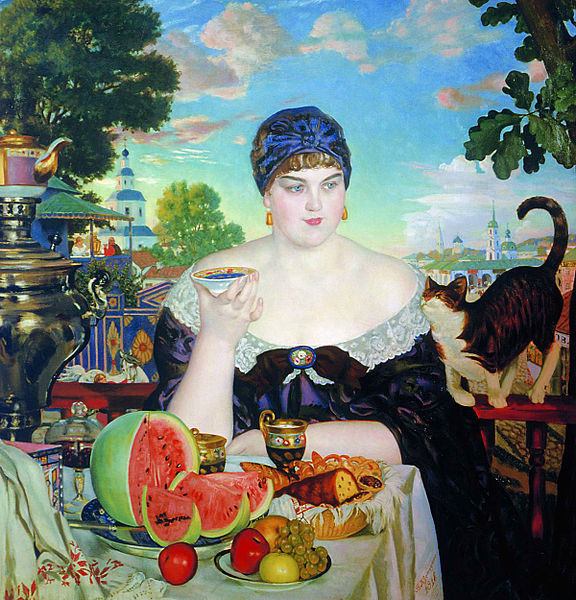 Б. М. Кустодиев. Купчиха за чаем. 1918 г.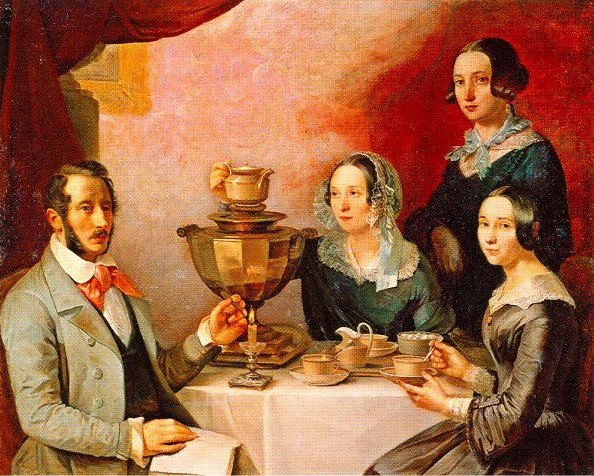 Т. Мягков. «Семейство за чайным столом». Групповой портрет, 1844 г.Анкета «Школьники о проектной деятельности»Было ли интересно работать над проектом? ● да, потому что в ходе подготовки к проекту у меня появилось больше друзей                                                                                                                                         ● да, потому что было больше самостоятельности (помощь учителя была минимальной)                                                                                                                                                      ● да, потому что __________________________________________________                                                                                                                                                         ● нет, потому что _________________________________________________     2.  Самый интересный этап в работе над проектом – это …● исследовательский этап● этап обработки собранного материала и подготовки выхода проекта ● презентация3.Как я оцениваю свою деятельность?  ● полная удовлетворённость, я стал выше оценивать свои возможности и способности● я не доволен собой, но постараюсь следующий проект выполнить качественнее● со своей задачей я не справился   4.  Что нужно изменить в подготовке над проектом?● я всем доволен● сделать более глубокой презентацию проектов       ●  увеличить время подготовки ● _____________________________________________________________   5.  Чему удалось научиться в ходе работы над проектом?  ______________________________________________________________________________________________________________________________________________ПРЕИМУЩЕСТВА ПЕРСОНАЛЬНЫХ ПРОЕКТОВ:        план работы над проектом может быть выстроен и отслежен с максимальной точностью.        у учащегося формируется чувство ответственности, поскольку выполнение проекта зависит только от него.        учащийся приобретает опыт на всех без исключения этапах выполнения проекта - от рождения замысла до итоговой рефлексии.        формирование у учащегося важнейших обще учебных умений и навыков (исследовательских, презентационных, оценочных) оказывается вполне управляемым процессом.ПРЕИМУЩЕСТВА ГРУППОВЫХ ПРОЕКТОВ:        в проектной группе формируются навыки сотрудничества.        проект может быть выполнен наиболее глубоко и разносторонне.        на каждом этапе работы над проектом, как правило, есть свой ситуативный лидер: лидер-генератор идей, лидер-исследователь, лидер-оформитель продукта, лидер-режиссер презентации; каждый учащийся, в зависимости от своих сильных сторон, активно включается в работу на определенном этапе.        в рамках проектной группы могут быть образованы подгруппы, предлагающие различные пути решения проблемы, идеи, гипотезы, точки зрения; элемент соревнования между ними, как правило, повышает мотивацию участников и положительно влияет на качество выполнения проекта.Критерии оценки проекта Оценивание по 5-ти бальной системеВопросы к ребятам после защиты проектов                                                                              (в этот день, когда защищают проект)Понравилось ли работать над проектом?Что больше всего запомнилось?Почему вы выбрали именно эту тему для проекта?Что делал лично ты в проекте, какая твоя помощь в организации проекта?Что было трудного в работе? Легче работать в группе или одному?Какие бы вопросы зрителям по своей работе вы хотели бы задать? (дети должны сформулировать вопросы и сами знать ответ на них)Над какой темой проекта вы хотели бы поработать ещё?Критерии3б класс3а класс4б класс4а классАктуальность и значимость темыПолнота раскрытия темыОригинальность решения проблемыАртистизм и выразительность выступленияУбедительность презентацииИспользование средств наглядности, технических средствОтветы на вопросы (если будут заданы дополнительные вопросы членами жюри или зрителями)Соблюдение регламента (времени)Итог (общее количество баллов)